Bilingual (fluent in French and English), versatile and resilient enterprising professional with about 4 years of experience mainly in Energy Sector. A merit class MBA in Oil and Gas Management graduate, with excellent reputation for resolving problems, and driving overall operational improvement. Highly skilled in Market Research, Project and Strategy Analysis with proven successfully implemented recommendations from past works. Proven record of spearheading trade activities with consistency, accuracy, and full compliance with regulatory requirements while ensuring efficient handling of financial operations and transactions. Fully competent in accounts reporting per GAAP and IFRS guidelines, and financial analysis. An outstanding team member as well as good at working on own initiative. Seeking to take up new international challenges in commercial/ Finance environment.Work History05-2018 - Acting Manager / Business DevelopmentAssata Finance/ Operations/ Business Development09-2019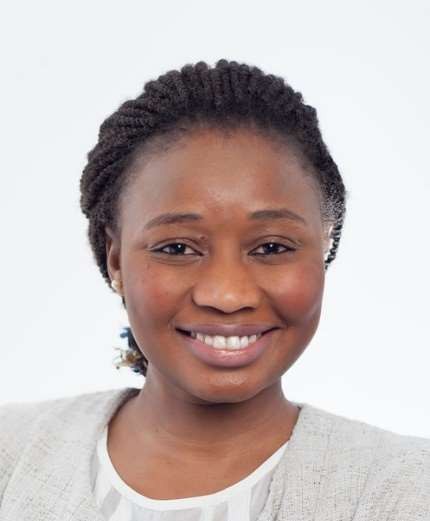 2018-03 -2019-02( Medium Manufacturer), AbidjanRepresented along with management executives  union  members and presented a case for the reduction of states fees in favor of the sawmill sector leading to 60% waiver of the feesManaged and monitored the successful conduct of 15%shareholding agreement for a plant oil factory in line with a new diversification strategySpearheading the overall P&L management and business operationsin order to meet the defined targets in terms of business development, resource utilization, and budgetsEngaged in the collection of receivables unrecoverable for 2 yearswith 30% successful recoveryTrade Operations CoordinatorSynergetics part of Birimian Commodities DMCC (International Trade And Finance Firm), Abidjan May'16 – Feb'17: Independent ConsultantMar'18 – Feb'19: Trade Operations CoordinatorSpearhead overall operations including liaising with banks,  forwarders and shipping companies, building customer relations and supervising customs clearanceDirected and monitored with assigned harbormaster's and customs'agents, pre-clearance content examination of 2 containers of 1060 items per key customer's special requestConducted investment analysis of USD 5,248,308 for preciousstones procurement project from Central AfricanContact Details:Personal Contact: assata-310602@2freemail.com Reference: Mr. Anup P Bhatia, HR Consultant, Gulfjobseeker.com 0504973598Skills:Problem SolvingLeadershipBudgeting and ForecastingP&L ManagementAccounts ReportingStrategy and Market AnalysisAP, AR & LCMarket ResearchProject ManagementData Collection and AnalysisTrade OperationsTax Filing and ComplianceStrategic PlanningProblem SolvingDocumentation and ReportingTeamworkMonitored and followed up all operations handling especially for letter of credit of about USD 170,000 and negotiated advance from advising bank backed by guarantee amounting to USD 500,000,000 from reputed international bankStakeholders RelationsCustomer RelationsValue Chain AnalysisHigh Stake Negotiation2017-02 -2017-12Finance TraineeCNRL (Multinational Oil & Gas Company), Abidjan, Côte d'IvoireCompiled, input and analyzed VAT data to assess current situations by highlighting trends and discrepancies, providing the head of the department with useful insights to support informed decision makingsReviewed files, records, and other documents to obtain business information and key data in response to the team queries related to payables operations, suppliers' VAT inquiries, contract compliance, and external audit necessitiesPivotal in savings of millions of dollars of exempted taxes by clearing 5 years' backload of  about 4000 unsettled VAT  returns within 4 monthsWell-versed in financial reporting and accounts record inJoint-Venture	and	Production	Sharing	Contract environmentsAnalysis & Research Projects:Jul'13 - Sep'13: Conducted Feasibility Study of 2 Abidjan’s townships street lighting project by use of solar powerAug'05 - Dec'05: Designed & developed a widely-approved data- entry format as part of PETROCI databank development projectSoftware:Microsoft Suite: Word, Excel and PowerPointMaximoSAP GBI 2.0EasyTraceExcel functions for data2014-09 - Business Development Internanalysis and modeling2014-12Genesis Oil and Gas (Oil and Gas Consulting Firm), LondonIn Charge of assisting Global Business Development Director in daily tasks and analyzed competitors, clients and market information to fetch the continuous up to date market situationPrepared report on a conference attended by the Director; qualifiedfor sharing on the company internal websiteResearched and analyzed competition information into matrix allowing a real-time competitiveness gauge of GenesisLanguages:French: FluentEnglish: FluentSpanish  : BasicCertificates:Excel Scratch Course from CFIAccounting Fundamentals from CFIIntroduction to Corporate FinanceEducation2013-01 -2014-05MBA: Oil And Gas ManagementCoventry University London Campus - London, United Kingdom (Merit Class)from CFILeadership, Public Speaking and Personal Development from US Embassy in AbidjanSAP GBI 2.0 from AcharyaInstitute of TechnologyReference: On Request